ЛИТЕРАТУРНЫЙ КАЛЕНДАРЬ НА АПРЕЛЬ1 апреля215 лет со дня рождения Николая Васильевича Гоголя (1809-1852), русского писателя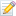 125 лет со дня рождения Рубена Николаевича Симонова (1899-1968), российского актера и режиссера, народного артиста СССР (1946)3 апреля135 лет со дня рождения Лидии Николаевны Сейфулиной (1859-1954), русской писательницы4 апреля165 лет со дня рождения Медеи Ивановны Фигнер (1859-1952), русской певицы
120 лет со дня рождения Александра Николаевича Афиногенова (1904-1941), русского драматурга6 апреля95 лет со дня рождения Эдисона Васильевича Денисова (1929-1996), композитора, народного артиста РФ (1995)7 апреля135 лет со дня рождения Габриелы Мистраль (1889-1957), чилийской поэтессы, дипломата, лауреата Нобелевской премии по литературе (1945)11 апреля130 лет со дня рождения Эмиля Теодоровича Кио (1894-1965), артиста цирка, народного артиста РСФСР (1958)14 апреля280 лет со дня рождения Дениса Ивановича Фонвизина (1744 или 1745-1792), русского писателя16 апреля180 лет со дня рождения Анатоля Франса (1844-1924), французского писателя
135 лет со дня рождения Чарлза Спенсера Чаплина (1889-1977), американского актёра, кинорежиссёра, сценариста, композитора, продюсера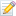 17 апреля140 лет со дня рождения Василия Васильевича Каменского (1884-1961), русского поэта
130 лет со дня рождения Бориса Васильевича Щукина (1894-1939), российского актера, народного артиста СССР (1936)19 апреля190 лет со дня рождения Григория Григорьевича Мясоедова (1834-1911), русского художника22 апреля115 лет со дня рождения Вадима Михайловича Кожевникова (1909-1984), русского писателя23 апреля460 лет со дня рождения Уильяма Шекспира (1564-1616), английского драматурга, поэта24 апреля125 лет со дня рождения Владимира Владимировича Набокова (1899-1977), русского и американского писателя, переводчика, литературоведа25 апреля110 лет со дня рождения Клода Мориака (1914-1996), французского писателя, литературоведа26 апреля195 лет со дня рождения Григория Петровича Данилевского (1829-1890), русского и украинского писателя29 апреля125 лет со дня рождения Дюка Эллингтона (1899-1974), американского руководителя джаз-банда, пианиста, композитора